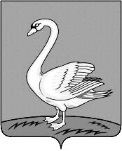 Липецкая областьЛебедянский муниципальный районСовет депутатов   сельского поселения Куликовский сельсоветР Е Ш Е Н И Е21.02.2023 год                            с. Куликовка Вторая                               № 82О внесении изменений в Положение «Об оплате труда работников муниципального учреждения культуры, финансируемых из бюджета сельского поселения Куликовский сельсовет»,  утвержденное решением Совета депутатов сельского поселения Куликовский сельсовет Лебедянского муниципального района Липецкой области от 14.11.2011 г. № 45    Рассмотрев представленное администрацией сельского поселения Куликовский сельсовет проект изменений в Положение «Об оплате труда работников муниципального учреждения культуры, финансируемых из бюджета сельского поселения Куликовский сельсовет», утвержденное  решением Совета депутатов сельского поселения Куликовский сельсовет Лебедянского муниципального района Липецкой области от 14.11.2011 г. № 45, учитывая мнение постоянной депутатской комиссии по экономике, бюджету и финансам Совет депутатов   сельского поселения Куликовский сельсоветРЕШИЛ:          1. Принять изменения в Положение «Об оплате труда работников муниципального учреждения культуры, финансируемых из бюджета сельского поселения Куликовский сельсовет», утвержденное решением Совета депутатов сельского поселения Куликовский сельсовет Лебедянского муниципального района Липецкой области от 14.11.2011 г. № 45 (в редакции от 01.11.2012 № 76, от 16.03.2013 г. № 93; от 16.04.2014 № 127, 24.09.2014 № 146; от 17.02.2015 № 164, 24.03.2017г № 60; от 18.01.2018г.  № 107, от 16.01.2019г. № 151, от 24.01.2020г. №199, № 26 от 22.04.2021г., №49 от 24.01.2022г., от 24.11.2022 г. № 70) (прилагаются).2. Направить изменения в Положение «Об оплате труда работников муниципального учреждения культуры, финансируемых из бюджета сельского поселения Куликовский сельсовет», утвержденное решением Совета депутатов сельского поселения Куликовский сельсовет Лебедянского муниципального района Липецкой области от 14.11.2011 г. № 45 (в редакции от 01.11.2012 № 76, от 16.03.2013 г. № 93; от 16.04.2014 № 127, 24.09.2014 №146; от 17.02.2015 №164, 24.03.2017г №60; от 18.01.2018г.  № 107, от 16.01.2019г. № 151, от 24.01.2020г. №199, № 26 от 22.04.2021г. №49 от 24.01.2022г, от 24.11.2022 г. № 70), главе сельского поселения Куликовский сельсовет для подписания и обнародования.3. Настоящее решение вступает в силу со дня его обнародования и распространяется на правоотношения, возникшие с  1 января 2023 года.Председатель Совета депутатовсельского поселения Куликовский сельсовет                                          К.Г. Гасанов                          Измененияв  Положение « Об оплате труда работников муниципального учреждения культуры, финансируемых из бюджета сельского поселения Куликовский сельсовет», утвержденное решением Совета депутатов сельского поселения Куликовский сельсовет Лебедянского муниципального района Липецкой области от 14.11.2011 г. №45 1.Внести в  Положение « Об оплате труда работников муниципального учреждения культуры, финансируемых из бюджета сельского поселения Куликовский сельсовет», утвержденное решением Совета депутатов сельского поселения Куликовский сельсовет Лебедянского муниципального района Липецкой области от 14.11.2011 г. №45 (в редакции от 01.11.2012 № 76, от 16.03.2013 г. № 93; от 16.04.2014 № 127, 24.09.2014 №146; от 17.02.2015 №164, 24.03.2017г №60; от 18.01.2018г.  № 107, от 16.01.2019г. № 151, от 24.01.2020г. №199, № 26 от 22.04.2021г., №49 от 24.01.2022г, от 24.11.2022 г. № 70), следующие изменения: Приложение  1Должностные оклады, порядок их установления и другие условия оплаты труда работников Муниципального бюджетного учреждения «Куликовский центр культуры и досуга»Приложение  2	2. Настоящие изменения вступают в силу со дня их обнародования  и распространяются на правоотношения, возникшие с 1 января 2023 года.Глава сельского поселенияКуликовский сельсовет Лебедянского муниципального района Липецкой области                                     А.В. Зайцев Наименование должностиНаименование должностиНаименование должностиНаименование должностиДолжностной оклад (руб.)Должностной оклад (руб.)Профессиональная квалификационная группа«Должности работников культуры, искусства и кинематографии среднего звена»Профессиональная квалификационная группа«Должности работников культуры, искусства и кинематографии среднего звена»Профессиональная квалификационная группа«Должности работников культуры, искусства и кинематографии среднего звена»Профессиональная квалификационная группа«Должности работников культуры, искусства и кинематографии среднего звена»Профессиональная квалификационная группа«Должности работников культуры, искусства и кинематографии среднего звена»Профессиональная квалификационная группа«Должности работников культуры, искусства и кинематографии среднего звена»Распорядитель танцевального вечера, ведущий дискотеки, руководитель музыкальной части дискотеки; аккомпаниатор; заведующий костюмерной; организатор экскурсий;  суфлер; заведующий билетными кассами Распорядитель танцевального вечера, ведущий дискотеки, руководитель музыкальной части дискотеки; аккомпаниатор; заведующий костюмерной; организатор экскурсий;  суфлер; заведующий билетными кассами Распорядитель танцевального вечера, ведущий дискотеки, руководитель музыкальной части дискотеки; аккомпаниатор; заведующий костюмерной; организатор экскурсий;  суфлер; заведующий билетными кассами Распорядитель танцевального вечера, ведущий дискотеки, руководитель музыкальной части дискотеки; аккомпаниатор; заведующий костюмерной; организатор экскурсий;  суфлер; заведующий билетными кассами 72307230Руководитель кружка, любительского объединения, клуба по интересам Руководитель кружка, любительского объединения, клуба по интересам Руководитель кружка, любительского объединения, клуба по интересам Руководитель кружка, любительского объединения, клуба по интересам 69806980Профессиональная квалификационная группа «Должности руководителей учреждений культуры, искусства и кинематографии»Профессиональная квалификационная группа «Должности руководителей учреждений культуры, искусства и кинематографии»Профессиональная квалификационная группа «Должности руководителей учреждений культуры, искусства и кинематографии»Профессиональная квалификационная группа «Должности руководителей учреждений культуры, искусства и кинематографии»Профессиональная квалификационная группа «Должности руководителей учреждений культуры, искусства и кинематографии»Профессиональная квалификационная группа «Должности руководителей учреждений культуры, искусства и кинематографии»НаименованиедолжностиДолжностной оклад, установленный в зависимости от группы по оплате труда руководителей (руб.)Должностной оклад, установленный в зависимости от группы по оплате труда руководителей (руб.)Должностной оклад, установленный в зависимости от группы по оплате труда руководителей (руб.)Должностной оклад, установленный в зависимости от группы по оплате труда руководителей (руб.)Должностной оклад, установленный в зависимости от группы по оплате труда руководителей (руб.)НаименованиедолжностиIIIIIIIIIIVДиректор (заведующий) дома(центра) народного творчества, дворца культурыХудожественный руководитель дома культуры и отдыха 15070 1402014620139001462013900«Общеотраслевые должности служащих второго уровня»«Общеотраслевые должности служащих второго уровня»«Общеотраслевые должности служащих второго уровня»«Общеотраслевые должности служащих второго уровня»«Общеотраслевые должности служащих второго уровня»«Общеотраслевые должности служащих второго уровня»3 квалификационный уровень3 квалификационный уровень3 квалификационный уровень3 квалификационный уровень3 квалификационный уровень3 квалификационный уровеньНаименованиедолжностиДолжностной оклад, установленный в зависимости от группы по оплате труда руководителей (руб.)Должностной оклад, установленный в зависимости от группы по оплате труда руководителей (руб.)Должностной оклад, установленный в зависимости от группы по оплате труда руководителей (руб.)Должностной оклад, установленный в зависимости от группы по оплате труда руководителей (руб.)Должностной оклад, установленный в зависимости от группы по оплате труда руководителей (руб.)НаименованиедолжностиIIIIIIIVVЗаведующийклубом8830